NOME E SOBRENOME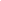                                                                              OBJETIVO (é sempre a função da vaga)Bairro/Cidade/EstadoCel: (xx)xxxxx-xxxxE-mail: 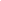 Linkedin:Lattes: só adicionar para atividades de extensão ou pesquisaSÍNTESE DE QUALIFICAÇÕESAqui você escreve de forma resumida suas principais atividades e resultados referentes ao que a vaga está pedindo e já adiciona as habilidades (técnicas, preferencialmente, como conhecimento em algum sistema solicitado, algum processo) que a vaga solicita que você possui. Exemplo: Sou Técnico em Equipamentos Biomédicos, com experiência acadêmica de projetos de manutenção preventiva e corretiva de (quais equipamentos). Já atuei como técnico em... e outras atividades administrativas e com indicadores de manutenção. Tenho Pacote Office e inglês intermediários. Inserir aqui as palavras-chaves da vaga, neste caso, são as sublinhadas, que a vaga pede e que você tem.EDUCAÇÃOGraduação em Engenharia Elétrica - CEFETMG - 1º período Noite - Conclusão em Jul/2028.Técnico em Equipamentos Biomédicos - CEFET/MG - Concluído/A concluir em: Jun/23 (DA MAIS RECENTE PARA MAIS ANTIGA E NÃO PRECISA COLOCAR ENSINO MÉDIO SE VOCÊS JÁ ESTÁ NA FACULDADE OU O CONCLUIU, TENDO UM CURSO TÉCNICO).EXPERIÊNCIAS PROFISSIONAIS Técnico de equipamentos biomédicos  - CEFET/MG - Mai/2022 a Dez/2022.Atividades: Realizei xxxxxxx (trazer as atividades feitas, direcionando para o que vaga pede) e trazer os resultados, colocando projetos que você tenha participado, redução de números de corretivas, por exemplo, dentre outros que são esperados de um técnico ou da sua área de atuação atual. Pensar sempre: atividade - suas contribuições - resultados da sua atuação.Estagiário de atendimento em laboratórios clínicos - CEFET/MG - Jun/2021 a Abr/2022.Atividades: Realizei xxxxx.OBS.: Se você já tem pelo menos duas experiências profissionais que auxiliem para a vaga, trabalho voluntário, projeto de pesquisa e projetos de extensão, por exemplo, ficarão descritos no último campo do currículo que é INFORMAÇÕES ADICIONAIS.EDUCAÇÃO COMPLEMENTARPalestra “Manutenções preventivas em equipamentos ABX Micro - CEFET/MG - 3h - Fev/2023.Curso de qualificação em Equipamentos médicos - CEFET/MG - 20h - Dez/2022.HABILIDADESConhecimentos avançados no sistema xxxxx.Conhecimento intermediário: Pacote office, Inglês, máquinas Pentras.INFORMAÇÕES ADICIONAISBolsista do Projeto de extensão “Nome” - CEFET/MG - Mai/2022 a Dez/2022.Atividades: Realizei xxxxxxx.Voluntário no projeto xxxx - instituição - mês/ano a mês/anoAtividades: Desenvolvi xxxx